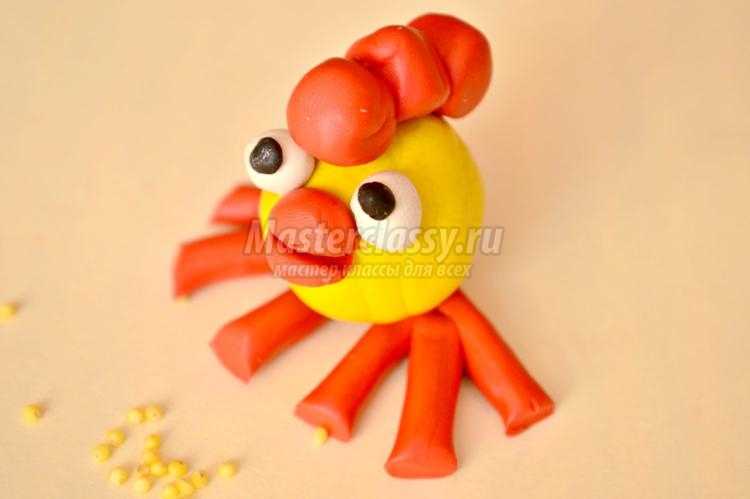 Цыпленок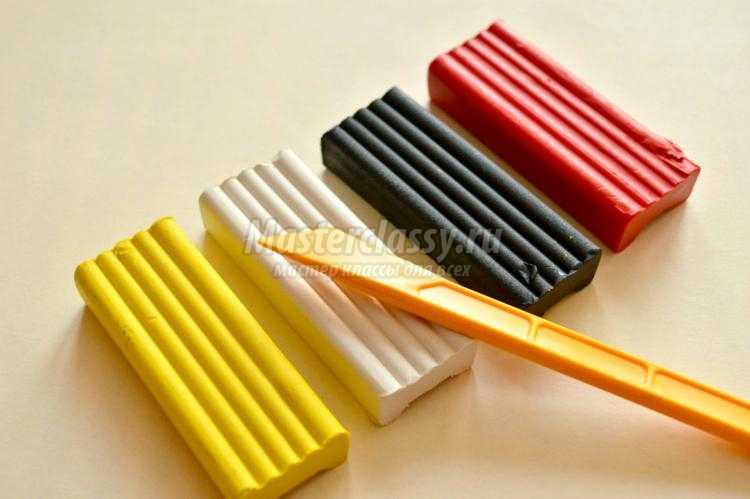 Из пластилина желтого цвета скатаем шарик небольшого размера. Это – туловище цыпленка.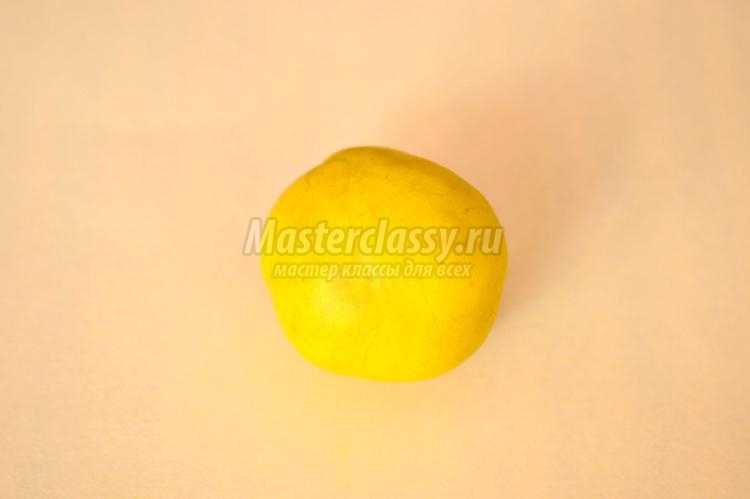 Затем скатаем красные шарики, но размером поменьше.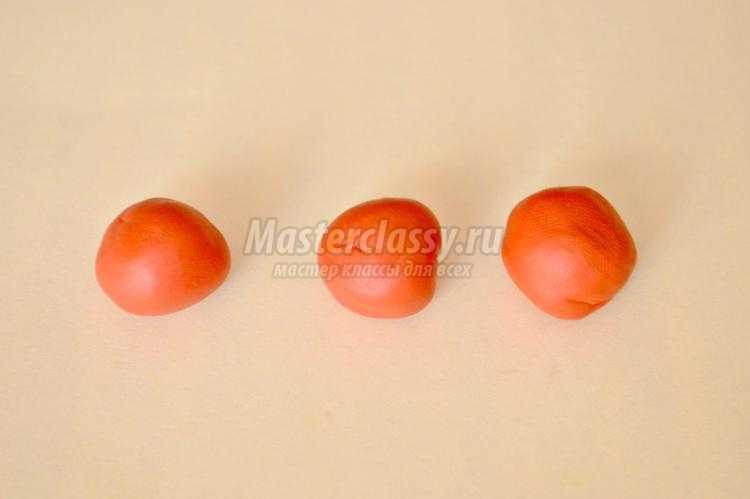 Из красных шариков делаем палочки.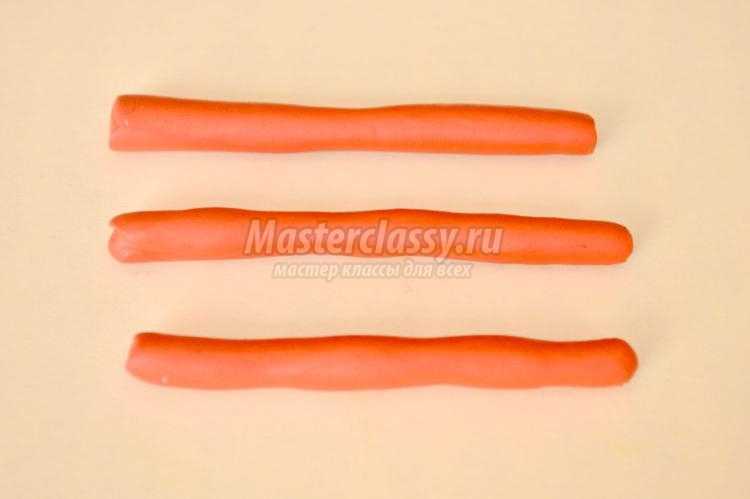 У нас получилось три длинные палочки. Две палочки нужно согнуть пополам.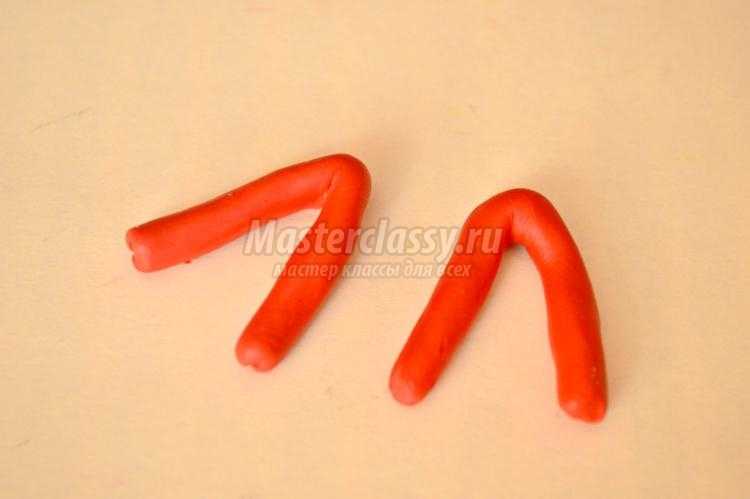 А одну палочку мы разделим на две части.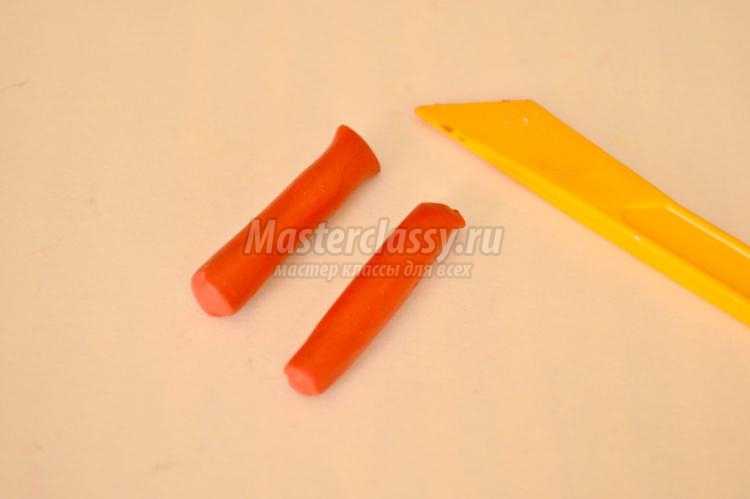 Лепим лапки цыпленка.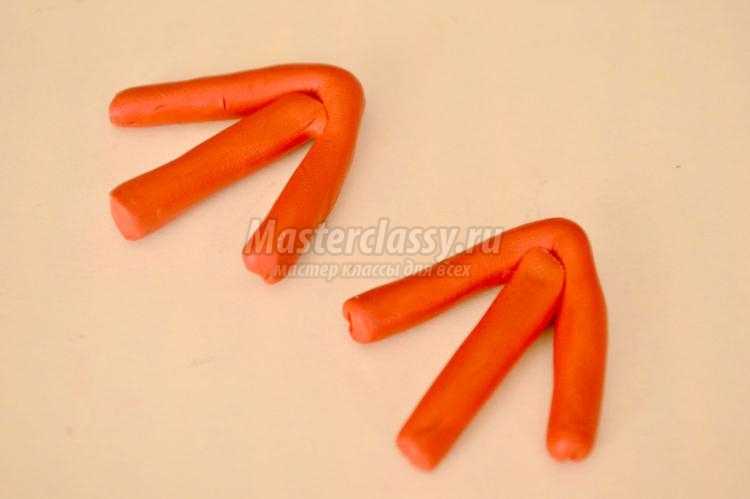 Соединяем лапки с туловищем.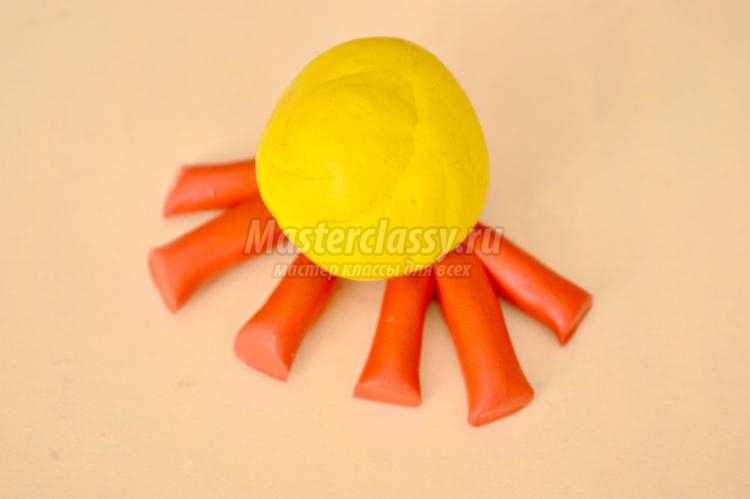 Нам нужно скатать еще три шарика красного цвета.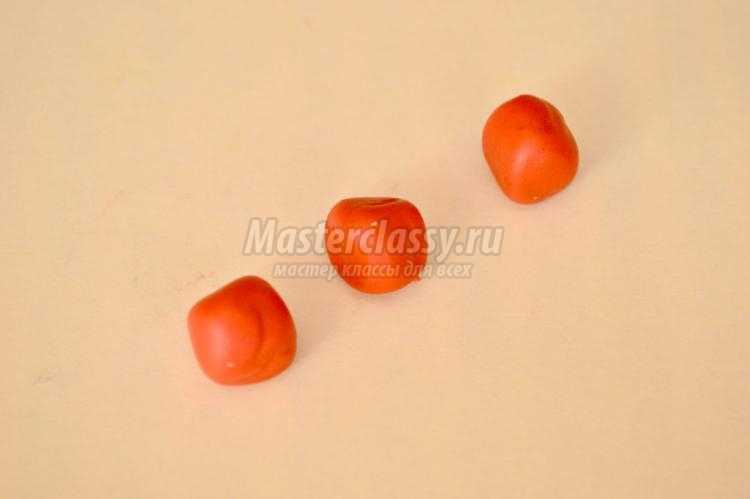 Соединим их вместе. Получился гребешок.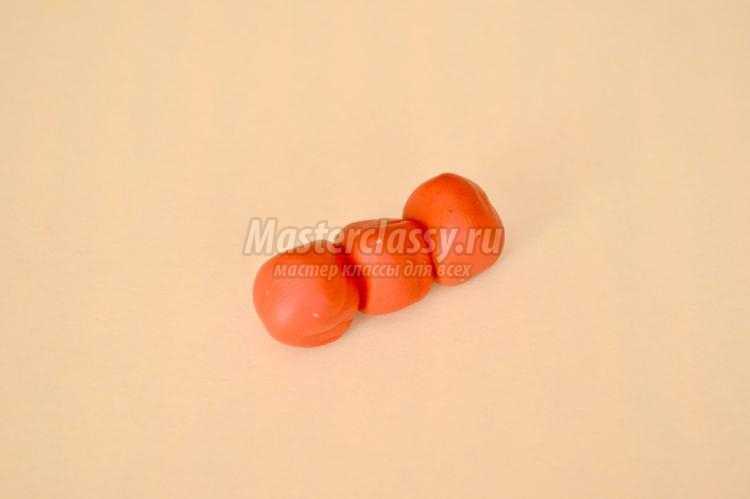 Соединяем гребешок с желтым шариком.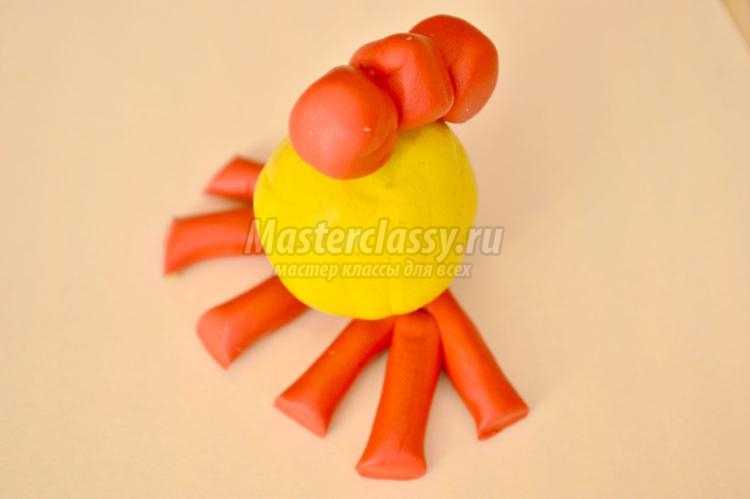 Чтобы цыпленок мог клевать зернышки, ему нужен клювик. Скатаем маленький шарик красного цвета.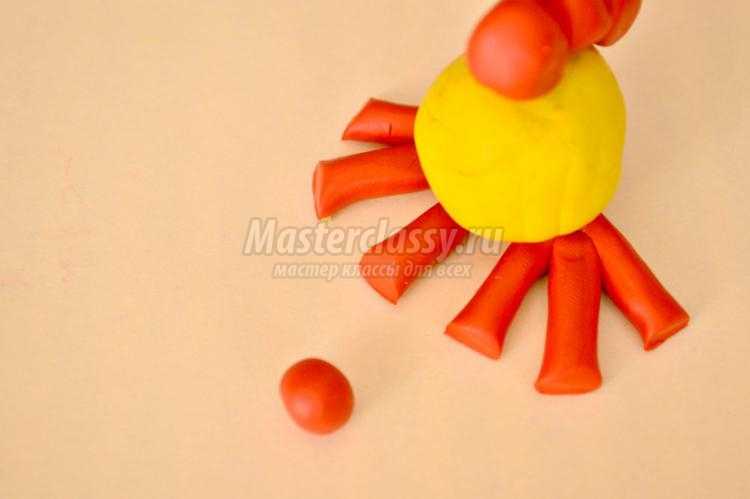 Соединим его с головой, разрежем клюв стеком пополам.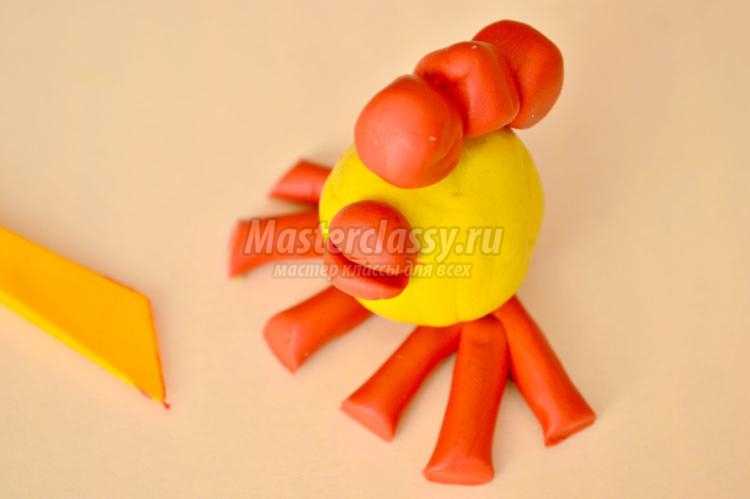 А чтобы наш цыпленок мог видеть прекрасный мир, прикрепим ему глазки, которые сделаем из пластилина белого и черного цвета.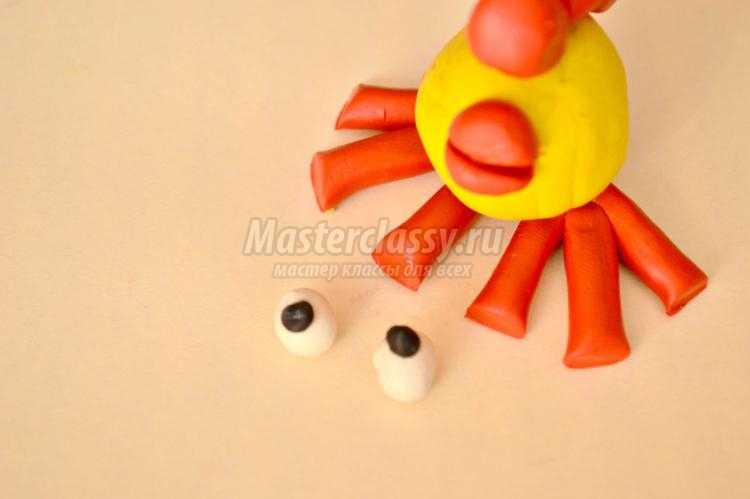 Цыпленок из пластилина готов!